صفحة 1 من 5أسم الطالب :.....................................الرقم الجامعي :....................................رقم الشعبة:.......................................مسلسل:..........................................التوقيعالاختبار الفصلي الموحد – 201 حسب 								صفحة رقم 2الاسم:..................................					الرقم الجامعي :....................استخدم ظهر الورقة في حالة عدم كافية المكان المخصص للإجابةالسؤال الأول ( 10 درجات والوقت 50 دقيقة) : أولاً:قام المهندس أحمد علي بفتح مكتب للاستشارات الهندسية في بداية 1432، وخلال شهر محرم تمت العمليات التالية ، والمطلوب :إجراء قيود اليومية اللازمة لإثبات هذه العمليات.فتح حساب البنك واستخراج رصيده في آخر الشهر.حـ/ البنكالاختبار الفصلي الموحد – 201 حسب 								صفحة رقم 3الاسم:..................................					الرقم الجامعي :....................ثانياً :أكمل كل عبارة من العبارات التالية بالكلمة أو الكلمتان المناسبة:ثالثا:صحح كل عبارة من العبارات التالية بإعادة كتابة العبارة بصورة صحيحة :الاختبار الفصلي الموحد – 201 حسب 								صفحة رقم 4الاسم:..................................					الرقم الجامعي :....................السؤال الثاني( 15 درجة ، والوقت المقدر 70 دقيقة): 			أولاً:ظهرت الأرصدة التالية بدفاتر منشأة الشمال الخدمية في 31/12/2011: أرضي ومباني 55000 ريال   		- معدات 25000 ريال		- أثاث 20000 ريالنقدية بالصندوق45000 ريال		- أوراق قبض 12000ريال	- مدينون8000 ريالمصروفات مقدمة15000 ريال		- أوراق دفع 27000 ريال	-دائنون 17000 ريالبنك سحب على المكشوف 16000 ريال		- قروض طويلة الأجل 30000 ريالإجمالي إيرادات الفترة 35000 ريال			- إجمالي مصروفات الفترة 23000 ريالوالمطلوب : حساب القيم التالية:الاختبار الفصلي الموحد – 201 حسب 								صفحة رقم 5الاسم:..................................					الرقم الجامعي :....................ثانياً فيما يلي ورقة عمل لمؤسسة الشفا للخدمات الطبية عن العام المنتهي في 30/12/1432هـوإذا علمت:1- مصروف التأمين عن الفترة المنتهية في 30/12/1432 يبلغ 5000 ريال 2- الإيجار المقدم عن شهري ذو الحجة 1432 وحرم 1433هـ 3-  بلغت اللوازم الفنية في نهاية العام 15000 ريال 4- بلغ استهلاك المعدات 6000 ريال واستهلاك السيارات 7000 ريال، عن الفترة ،5- هناك رواتب مستحقة عن الفترة بلغت 3000 ريال ،6- هناك إيراد خدمات يخص الفترة قدرة 12000 ريال ضمن إيراد العمليات المقدم.استكمال ورقة العملإعداد فيود الإقفالصفحة 1 من 6أسم الطالب :.....................................الرقم الجامعي :....................................رقم الشعبة:.......................................مسلسل:..........................................التوقيعالاختبار الفصلي الموحد – 201 حسب – إرشادات الحل 						صفحة رقم 2الاسم:..................................					الرقم الجامعي :....................استخدم ظهر الورقة في حالة عدم كافية المكان المخصص للإجابةالسؤال الأول ( 10 درجات والوقت 50 دقيقة) : أولاً:قام المهندس أحمد علي بفتح مكتب للاستشارات الهندسية في بداية 1432، وخلال شهر محرم تمت العمليات التالية ، والمطلوب :إجراء قيود اليومية اللازمة لإثبات هذه العمليات.فتح حساب البنك واستخراج رصيده في آخر الشهر.حـ/ البنكالاختبار الفصلي الموحد – 201 حسب – إرشادات الحل						صفحة رقم 3الاسم:..................................					الرقم الجامعي :....................ثانياً :أكمل كل عبارة من العبارات التالية بالكلمة أو الكلمتان المناسبة:ثالثا:صحح كل عبارة من العبارات التالية بإعادة كتابة العبارة بصورة صحيحة :الاختبار الفصلي الموحد – 201 حسب – إرشادات الحل						صفحة رقم 4الاسم:..................................					الرقم الجامعي :....................السؤال الثاني( 15 درجة ، والوقت المقدر 70 دقيقة): 			أولاً:ظهرت الأرصدة التالية بدفاتر منشأة الشمال الخدمية في 31/12/2011: أرضي ومباني 55000 ريال   		- معدات 25000 ريال		- أثاث 20000 ريالنقدية بالصندوق45000 ريال		- أوراق قبض 12000ريال	- مدينون8000 ريالمصروفات مقدمة15000 ريال		- أوراق دفع 27000 ريال	-دائنون 17000 ريالبنك سحب على المكشوف 16000 ريال		- قروض طويلة الأجل 30000 ريالإجمالي إيرادات الفترة 35000 ريال			- إجمالي مصروفات الفترة 23000 ريالوالمطلوب : حساب القيم التالية:الاختبار الفصلي الموحد – 201 حسب – إرشادات الحل 						صفحة رقم 5الاسم:..................................					الرقم الجامعي :....................ثانياً فيما يلي ورقة عمل لمؤسسة الشفا للخدمات الطبية عن العام المنتهي في 30/12/1432هـوإذا علمت:1- مصروف التأمين عن الفترة المنتهية في 30/12/1432 يبلغ 5000 ريال 2- الإيجار المقدم عن شهري ذو الحجة 1432 وحرم 1433هـ 3-  بلغت اللوازم الفنية في نهاية العام 15000 ريال 4- بلغ استهلاك المعدات 6000 ريال واستهلاك السيارات 7000 ريال، عن الفترة ،5- هناك رواتب مستحقة عن الفترة بلغت 3000 ريال ،6- هناك إيراد خدمات يخص الفترة قدرة 12000 ريال ضمن إيراد العمليات المقدم.استكمال ورقة العمل.الاختبار الفصلي الموحد – 201 حسب – إرشادات الحل 					صفحة رقم 5الاسم:..................................					الرقم الجامعي :....................إعداد فيود الإقفالإقفال الإيرادات92000 من حـ/ إيراد الخدمات		92000 إلي حـ/ الأرباح والخسائرإقفال المصروفات76000 من حـ/ الأرباح والخسائر			إلي مذكورين		48000 حـ/ مصروف الرواتب 2000 حـ/ مصروف الرواتب2000 حـ/ مصروف كهرباء ومياه3000 حـ/ مصروف الصيانة5000 حـ/ مصروف التأمين2000 حـ/ مصروف الإيجار3000 حـ/ مصروف اللوازم6000 حـ/ مصروف استهلاك المعدات7000 حـ/ مصروف استهلاك السياراتإقفال الأرباح16000 من حـ/ الأرباح والخسائر	16000 إلي حـ/ جاري المالك ( رأس المال)جامعة الملك سعود كلية إدارة الأعمال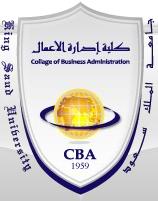 قسم المحاسبةأسم ورمز المقرر: مبادئ المحاسبة والتقرير المالي 201 حسبالاختبار الفصلي الموحد الزمن ساعتانالعام الدراسي:1432/1433الفصل الدراسي : الثاني رقم السؤالالدرجة بالأرقامالدرجة كتابةالأولالثانيإجمالي مالعمليةمديندائنالبيان1في 1-1 استثمر المالك 800,000 ريال نصفها في شكل نقدية بالبنك والنصف الآخر في شكل معدات2في 2-1 شراء أثاث مكتبي بمبلغ 30,000 ريال من شركة الهدي على الحساب3في 4-1 أداء خدمات هندسية لشركة الأمانة بمبلغ 50,000 منها 10,000 رالي حصلت بشيك والباقي بالأجل4في 8-1 قام المالك بتعين أحد الموظفين براتب شهراي قدره 7000 ريال5في 9-1 سحب المالك مبلغ 40,000 ريال من البنك وأودعها بخزينة المكتب6في 12-1 سدد مبلغ20,000 ريال لشركة الهدي بشيك على البنك 7في 15-1 استلام مبلغ 30,000 ريال بشيك على البنك من شركة الأمانة8في 19-1 سدد مصرف الإيجار بمبلغ 15,000 ريال ومصروف رواتب 45,000 ريال بشيك مسحوب على البنك9في 28-1 سحب المالك مبلغ 14,000 ريال بشيك لسداد الرسوم الدراسية لابنهمالعبارة1المفهوم المحاسبي الذي يقضي بأخذ الخسائر المحتملة في الحسبان وعدم الأخذ في الاعتبار الأرباح المحتملة المستقبلية هو................................. 2صافي الأصول في قائمة المركز المالي يساوي .........................................3يقصد بعملية تدوير أرصدة الحسابات بالمنشأة........................................4من أمثلة الحسابات الاسمية حسابات .............................................................وحسابات .....................................................5يطلق على المفهوم المحاسبي الذي يقضي بأن يحمل إيراد كل فترة محاسبية بالمصروفات الذي ساهم في تحقيق هذا الإيراد مفهوم.................................................مالعبارةالتصحيح1صافي المبيعات يساوي إجمالي المبيعات مخصوم منه تكلفة المبيعات..........................................................................................................2مجمل الربح يساوي صافي المبيعات مخصوم من المصروفات التشغيلية..........................................................................................................3تنقسم المصروفات التشغيلية إلي مشتريات ومبيعات ..........................................................................................................4يطلق على الخصم التجاري خصم تعجيل الدفع ويرتبط بمدة معينة..........................................................................................................5صافي الربح في المنشآت التجارية يساوي إجمالي المشتريات مخصوما منه إجمالي المبيعات..........................................................................................................1إجمالي الأصول المتداولة..............................................................2إجمالي الأصول..............................................................3إجمالي الخصوم ( الالتزامات) المتداولة..............................................................4إجمالي حقوق الملكية..............................................................5رأس المال في 31/12/2011..............................................................أسم الحسابميزان المراجعة قبل التسوية ميزان المراجعة قبل التسوية التسوياتالتسوياتميزان المرجعة بعد التسويةميزان المرجعة بعد التسويةقائمة الدخلقائمة الدخلقائمة المركز الماليقائمة المركز الماليأسم الحسابمدين دائنمدين دائنمدين دائنمدين دائنمدين دائنالصندوق9500المدينين13500تأمين مقدم6000إيجار مقدم4000لوازم فنية18000معدات30000مجمع استهلاك معدات12000سيارات35000مجمع استهلاك سيارات14000دائنين15000إيراد عمليات مقدم16000رأس المالإيراد خدمات8000مصروف الرواتب45000مصروف كهرباء ومياه2000مصروف صيانة3000الإجمالي 19,00019,000جامعة الملك سعود كلية إدارة الأعمالقسم المحاسبةأسم ورمز المقرر: مبادئ المحاسبة والتقرير المالي 201 حسبالاختبار الفصلي الموحد الزمن ساعتانالعام الدراسي:1432/1433الفصل الدراسي : الثاني رقم السؤالالدرجة بالأرقامالدرجة كتابةالأول10الثاني15إجمالي 25خمس وعشرون درجةمالعمليةمديندائنالبيان1في 1-1 استثمر المالك 800,000 ريال نصفها في شكل نقدية بالبنك والنصف الآخر في شكل معدات400,000400,000800,000حـ/ البنكحـ/ المعدات            حـ/ رأس المال2في 2-1 شراء أثاث مكتبي بمبلغ 30,000 ريال من شركة الهدي على الحساب30,00030,0000من حـ/ الأثاث              إلي حـ/ الدائنين - الهدي3في 4-1 أداء خدمات هندسية لشركة الأمانة بمبلغ 50,000 منها 10,000 رالي حصلت بشيك والباقي بالأجل100004000050000حـ/البنكحـ/ المدينين - الأمانة           إلي حـ/ إيراد الخدمات4في 8-1 قام المالك بتعين أحد الموظفين براتب شهراي قدره 7000 رياللا قيود5في 9-1 سحب المالك مبلغ 40,000 ريال من البنك وأودعها بخزينة المكتب4000040000من حـ/ الصندوق          إلي حـ/ البنك6في 12-1 سدد مبلغ20,000 ريال لشركة الهدي بشيك على البنك 2000020000 من حـ/الدائنين - الهدي          إلي حـ/ البنك7في 15-1 استلام مبلغ 30,000 ريال بشيك على البنك من شركة الأمانة3000030000من حـ/ البنك         إلي حـ/ المدينين - الأمانة8في 19-1 سدد مصرف الإيجار بمبلغ 15,000 ريال ومصروف رواتب 45,000 ريال بشيك مسحوب على البنك15000450006000حـ/ مصروف الإيجارحـ/ مصروف الرواتب           إلي حـ/ البنك9في 28-1 سحب المالك مبلغ 14,000 ريال بشيك لسداد الرسوم الدراسية لابنه1400014000من حـ/جاري المالك ( المسحوبات)          إلي حـ/ البنك400000 إلي حـ/ رأس المال1000 إلي حـ/ إيراد الخدمات30000 إلي حـ/ المدينين44000040000 من حـ/ الصندوق20000 من حـ/ الدائنين60000 من مذكورين14000 من حـ/ جاري المالك306000 رصيد آخر المدة44000مالعبارة1المفهوم المحاسبي الذي يقضي بأخذ الخسائر المحتملة في الحسبان وعدم الأخذ في الاعتبار الأرباح المحتملة المستقبلية هو الحيطة والحذر ( التحفظ)2صافي الأصول في قائمة المركز المالي يساوي الأصول – الخصوم ( الالتزامات)= حقوق الملكية3يقصد بعملية تدوير أرصدة الحسابات بالمنشأة نقل أرصدة حسابات الميزانية المرحلة آخر المدة إلي أول الفترة التالية4من أمثلة الحسابات الاسمية حسابات ......الإيرادات ..وحسابات...... المصروفات ......5يطلق على المفهوم المحاسبي الذي يقضي بأن يحمل إيراد كل فترة محاسبية بالمصروفات الذي ساهم في تحقيق هذا الإيراد مفهوم.........المقابلة(المضاهاة).....................مالعبارةالتصحيح1صافي المبيعات يساوي إجمالي المبيعات مخصوم منه تكلفة المبيعاتصافي المبيعات يساوي إجمالي المبيعات مخصوم منه مردودات ومسموحات المبيعات والخصم المسموح به2مجمل الربح يساوي صافي المبيعات مخصوم من المصروفات التشغيليةمجمل الربح يساوي صافي المبيعات مخصوم منه تكلفة المبيعات3تنقسم المصروفات التشغيلية إلي مشتريات ومبيعات تنقسم المصروفات التشغيلية إلي مصروفات بيعية ومصروفات إدارية 4يطلق على الخصم التجاري خصم تعجيل الدفع ويرتبط بمدة معينةيطلق على الخصم النقدي خصم تعجيل الدفع ويرتبط بمدة معينة5صافي الربح في المنشآت التجارية يساوي إجمالي المشتريات مخصوما منه إجمالي المبيعاتصافي الربح في المنشآت التجارية يساوي مجمل الربح مخصوما منه المصروفات التشغيلية1إجمالي الأصول المتداولة45000+12000+8000+15000=80000 ريال2إجمالي الأصول800000+55000+25000+20000=180000 ريال3إجمالي الخصوم ( الالتزامات) المتداولة27000+17000+16000= 60000 ريال4إجمالي حقوق الملكية180000-600000+30000= 90000 ريال5رأس المال في 31/12/201190000-(35000-23000)=78000أسم الحسابميزان المراجعة قبل التسوية ميزان المراجعة قبل التسوية التسوياتالتسوياتميزان المرجعة بعد التسويةميزان المرجعة بعد التسويةقائمة الدخلقائمة الدخلقائمة المركز الماليقائمة المركز الماليأسم الحسابمدين دائنمدين دائنمدين دائنمدين دائنمدين دائنالصندوق950095009500المدينين135001350013500تأمين مقدم6000500010001000إيجار مقدم4000200020002000لوازم فنية1800030001500015000معدات300003000030000مجمع استهلاك معدات1200060001800018000سيارات350003500035000مجمع استهلاك سيارات1400070002100021000دائنين150001500015000إيراد عمليات مقدم160001200040004000رأس المال؟ 530005300053000جاري المالك240002400024000إيراد خدمات8000120009200092000مصروف الرواتب4500030004800048000مصروف كهرباء ومياه200020002000مصروف صيانة300030003000مصرف التأمين500050005000مصروف الإيجار200020002000مصروف اللوازم300030003000م استهلاك معدات600060006000م استهلاك سيارات7000700700رواتب300030003000صافي الربح1600016000الإجمالي 19,00019,000380003800020600020600092000920001300013000